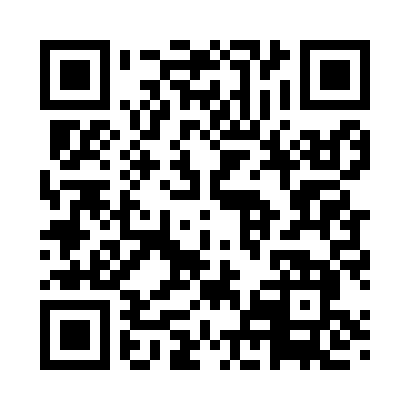 Prayer times for Owl Creek, Wyoming, USAMon 1 Jul 2024 - Wed 31 Jul 2024High Latitude Method: Angle Based RulePrayer Calculation Method: Islamic Society of North AmericaAsar Calculation Method: ShafiPrayer times provided by https://www.salahtimes.comDateDayFajrSunriseDhuhrAsrMaghribIsha1Mon3:475:371:185:259:0010:502Tue3:485:371:195:259:0010:493Wed3:485:381:195:258:5910:484Thu3:495:381:195:258:5910:485Fri3:505:391:195:258:5910:476Sat3:515:401:195:258:5810:467Sun3:535:401:195:258:5810:468Mon3:545:411:205:258:5810:459Tue3:555:421:205:258:5710:4410Wed3:565:431:205:258:5710:4311Thu3:575:431:205:258:5610:4212Fri3:585:441:205:258:5510:4113Sat4:005:451:205:258:5510:4014Sun4:015:461:205:258:5410:3915Mon4:025:471:205:248:5410:3816Tue4:045:481:205:248:5310:3617Wed4:055:491:215:248:5210:3518Thu4:065:501:215:248:5110:3419Fri4:085:501:215:248:5010:3320Sat4:095:511:215:248:5010:3121Sun4:115:521:215:238:4910:3022Mon4:125:531:215:238:4810:2823Tue4:145:541:215:238:4710:2724Wed4:155:551:215:228:4610:2525Thu4:175:561:215:228:4510:2426Fri4:185:571:215:228:4410:2227Sat4:205:581:215:218:4310:2128Sun4:226:001:215:218:4110:1929Mon4:236:011:215:218:4010:1730Tue4:256:021:215:208:3910:1631Wed4:266:031:215:208:3810:14